Prerequisite Advising Worksheet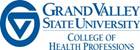 Master of Athletic Training (MAT)200 Cook-Devos Center for Health Sciences    301 Michigan St. NE    Grand Rapids, MI 49503Student Name:		G#:  	(if applicable) Student Email: 		Phone: 			Cumulative GPA:				Date:  		Admission & Application InformationMaster of Athletic Training (MAT)Admissions ProcessGrand Valley State University's (GVSU) Master of Athletic Training (MAT) program utilizes the Athletic Trainers Centralized Application System (ATCAS) for the application process. Please refer to www.atcas.liaisoncas.com to get general information about the ATCAS process. GVSU specific requirements are posted within the application on ATCAS and at www.gvsu.edu/athletictraining/application-process-7.htm. Students may begin their application when ATCAS portal opens in July of their application year.Application and all supporting documents for ATCAS and GVSU have a receipt deadline of October 15. It is strongly recommended that applicants submit application materials 4-6 weeks prior to October 15 to allow for ATCAS processing time. (Applications verified by the application date will be given preference.  Those submitted after will be considered, upon availability). Additional information regarding deadlines can be found www.gvsu.edu/athletictraining/application-process-7.htm. Program EligibilityCompletion of Bachelor's Degree prior to August 15 for students applying to the 2-year stand-alone Master’s program. Students applying to the combined degree program (3+2), the Bachelor’s degree must be conferred by the end of the first year in the MAT. You can be in process of completing your degree at the time of application submission.Completion of prerequisite courses: All prerequisites must be taken for letter grades and completed prior to the start of the MAT. For each course, a grade of C or higher is required. Students can be in process of completing prerequisites at the time of application submission.Demonstration of effective communication and interpersonal skills. Applicants will be evaluated throughout the application process for their demonstration of effective communication and interpersonal skills.Essential Functions: Ability to perform all Essential Functions (technical skills) of the athletic training program.Review of the current GVSU MAT Graduate Student Handbook: Applicants will be required to review the current MAT Graduate Student Handbook prior to application.Submission of the following materials to ATCAS: includes application fee of $96.00 for the first application and $55.00 for each additional application)Official transcripts: Submit official transcripts from ALL colleges and universities attended to ATCASMinimum 3.00 cumulative GPA requiredResume/CV: Submission of current resume.Personal Statement: Applicants must submit a personal statement.Two Evaluator Forms: Submit only two names and email addresses for applicants’ two references on the ATCAS electronic application (under evaluations). References will complete and return the electronic form to ATCAS. A licensed athletic trainer with whom you have worked/job shadowed/volunteered must complete 1 of the 2 recommendations.Minimum 35 Observation Hours: Submission of documentation of volunteer/work/job shadow AT hours on the ATCAS application (see GVSU AT Verification Form). Applicants can be in process of completing hours at time of application.Writing Samples: Completion of two writing samples (located within ATCAS, under Questions)Basic Life Support (CPR/AED) and First Aid certifications (see approved provider list within ATCAS, under Documents or on the GVSU MAT Application Process website)GVSU Graduate School Application:  In addition to applying to the GVSU MAT Program through ATCAS, all applicants must apply to GVSU Graduate School. To apply to GVSU Graduate School, each applicant will need to complete a Supplemental Form through GVSU.  The Supplemental Form cannot be submitted until your ATCAS application is verified. Once verified, you will receive an email from Grand Valley State University containing a link with instructions to submit the form through SLATE. Applications will not be considered complete until this form has been submitted. It is encouraged that applications be submitted by September 1 to allow time for the verification process. Applicants who have never applied to GVSU will have a $30 application fee (GVSU is a one-time application fee institution).International Students (ONLY): In addition to the ATCAS and GVSU Requirements, must submit to GVSU’s Admissions Office: proof of English language proficiency, official TOEFL test score (minimum 610 (paper-based) or 253 (computer-based) or 102 (internet-based) score required) or IELTS score of 6.5 or MELAB score of 77 or PTE Academic score of 53, original or certified original transcripts with official credentialed evaluations (e.g., WES, ECE), and statement of financial support.*Applicants are encouraged to review the full application details by visiting the Athletic Training websitePrerequisite Courses (or equivalents):  REQUIREDSchoolCourse Code / TitleGrade# of CreditsATH 217 Modern Principles of Athletic Training BIO 120 General Biology I (with a lab)BMS 105 Basic NutritionBMS 223 Infectious Human Diseases or PH 222 Public Health Concepts (looking for epidemiology component) Complete Option A OR B:Option A:BMS 250 Anatomy and Physiology I (GV prereq BIO 120) and BMS 251 Anatomy & Physiology II (GV prereq BMS 250) Option B:BMS 208 Human Anatomy (GV prerequisite BIO 120) and BMS 309 Human Anatomy Lab (GV prerequisite BMS 208) and BMS 290 & 391 Human Physiology with lab(GV prerequisites BMS 208 & 2 semesters of chemistry) Complete Option A OR B:Option A:BMS 250 Anatomy and Physiology I (GV prereq BIO 120) and BMS 251 Anatomy & Physiology II (GV prereq BMS 250) Option B:BMS 208 Human Anatomy (GV prerequisite BIO 120) and BMS 309 Human Anatomy Lab (GV prerequisite BMS 208) and BMS 290 & 391 Human Physiology with lab(GV prerequisites BMS 208 & 2 semesters of chemistry) Complete Option A OR B:Option A:BMS 250 Anatomy and Physiology I (GV prereq BIO 120) and BMS 251 Anatomy & Physiology II (GV prereq BMS 250) Option B:BMS 208 Human Anatomy (GV prerequisite BIO 120) and BMS 309 Human Anatomy Lab (GV prerequisite BMS 208) and BMS 290 & 391 Human Physiology with lab(GV prerequisites BMS 208 & 2 semesters of chemistry) Complete Option A OR B:Option A:BMS 250 Anatomy and Physiology I (GV prereq BIO 120) and BMS 251 Anatomy & Physiology II (GV prereq BMS 250) Option B:BMS 208 Human Anatomy (GV prerequisite BIO 120) and BMS 309 Human Anatomy Lab (GV prerequisite BMS 208) and BMS 290 & 391 Human Physiology with lab(GV prerequisites BMS 208 & 2 semesters of chemistry)CHM 109 Introductory Chemistry (with a lab) or CHM 115 & CHM 116 Principles of Chemistry I & II(GV prerequisite MTH 110 & MTH 122 or 124 or 125)MOV 304 Introduction to Exercise Physiology(GV prerequisites BMS 251 or BMS 290)MOV 300 Kinesiology or a course in Basic Biomechanics PHY 200 Physics for Life Sciences (GV prerequisite MTH 110) or PHY 220 & PHY 221 (GV prerequisite MTH 122 & 123)PSY 101 Introductory PsychologySTA 215 Introductory Applied Statistics(GV prerequisite MTH 110)Prerequisite Courses (or equivalents):  RECOMMENDEDATH 218 – Modern Principles of Athletic Training labBMS 310 Basic PathophysiologyCHM 230 Organic and/or Biochemistry orCHM 231 & CHM 232 Intro to Organic CHM (GV prereq CHM 109 or116) & Intro to Biochemistry (GV prereq CHM 231)MOV 310 Motor Skill Development